L’invitéUnis-Cité a mis en place en 2021, le dispositif « Solidarité Aidants ». Laetitia Ganaye, responsable de projets et partenariats « Autonomie » et « Santé » nous le présente.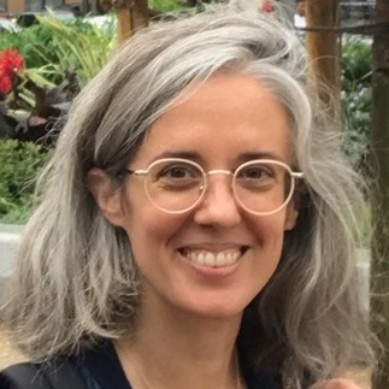 Redonner aux jeunes leur envie et pouvoir d’agirBonjour Laetitia, tout d’abord, un petit rappel sur la mission d’Unis-Cité ?LG : Unis-Cité est l’association experte et pionnière du Service Civique des jeunes en France, partenaire privilégié de l’Etat et des collectivités dans son déploiement. À la fois militante d’un Service Civique de qualité pour toutes et tous, convaincue qu’il devrait faire partie du parcours de vie de tous les jeunes d’où qu’ils viennent et quel que soit leur projet d’avenir, elle agit chaque jour pour redonner aux jeunes leur envie et pouvoir d’agir. Elle est à ce jour présente dans plus de 120 territoires en France métropolitaine et à La Réunion.Unis-Cité a développé le programme Solidarité aidants. De quoi s’agit-il ?LG : Oui, en nous appuyant sur notre expérience de plus de 10 ans en matière d’accompagnement de familles avec des enfants en situation de handicap et des aidants et de leurs proches, Unis-Cité a conçu ce programme en 2021. Son objectif : répondre au besoin social majeur qu’est l’accompagnement des aidants et de leurs proches en situation de handicap et/ou de perte d’autonomie due à l’âge ou à une maladie. En 2023/2024, il est déployé dans une soixantaine de territoires. Cette année encore, plus de 500 volontaires Unis-Cité s’engagent sur cette mission.En quoi cela consiste-t-il ?LG : Apporter des moments de gaîté et de légèreté au sein des familles, écouter et soutenir les aidants et leurs proches et contribuer à changer le regard de la jeunesse et de la société sur la question de l’aidance, du handicap et de la perte d’autonomie. Cela passe par des visites à domicile et des actions collectives à destination des personnes accompagnées et de leurs aidants, de la sensibilisation dans l’espace public et en milieu scolaire. Cela consiste aussi en des immersions dans des structures du médico-social pour y apporter un soutien en complément du travail effectué par les professionnels, et par la transmission aux aidants d’un premier niveau d’information sur les dispositifs existants.Alors, si vous souhaitez :- Accueillir des jeunes en Service Civique en complément de vos dispositifs ; - Orienter des familles pour qu’elles puissent bénéficier des visites de convivialité ; - Sensibiliser les jeunes volontaires aux enjeux et aux métiers liés à l’aidance ;Contact : lganaye@uniscite.frQuelques citations de volontaires :« On était pas plongés dedans mais du coup là on se rend compte de ce qu’ils vivent, ils ont un quotidien super lourd et malgré tout ils gardent le positif. C’est une leçon de vie qu’ils me donnent chaque jour. »« C’était top, il a rigolé pendant deux heures et son père nous a dit qu’il n’avait pas rigolé comme ça depuis longtemps, du coup on est contents. » « On a mis en place un Cluedo géant pour sensibiliser le grand public au sujet de l’aidance, on a adapté le jeu et on leur posait des questions sur le handicap et les aidants. C’est important de parler de l’aidance aussi. »Le programme Solidarité Aidants est soutenu au niveau national par Malakoff Humanis – Agirc Arrco, Klésia, AG2R La Mondiale.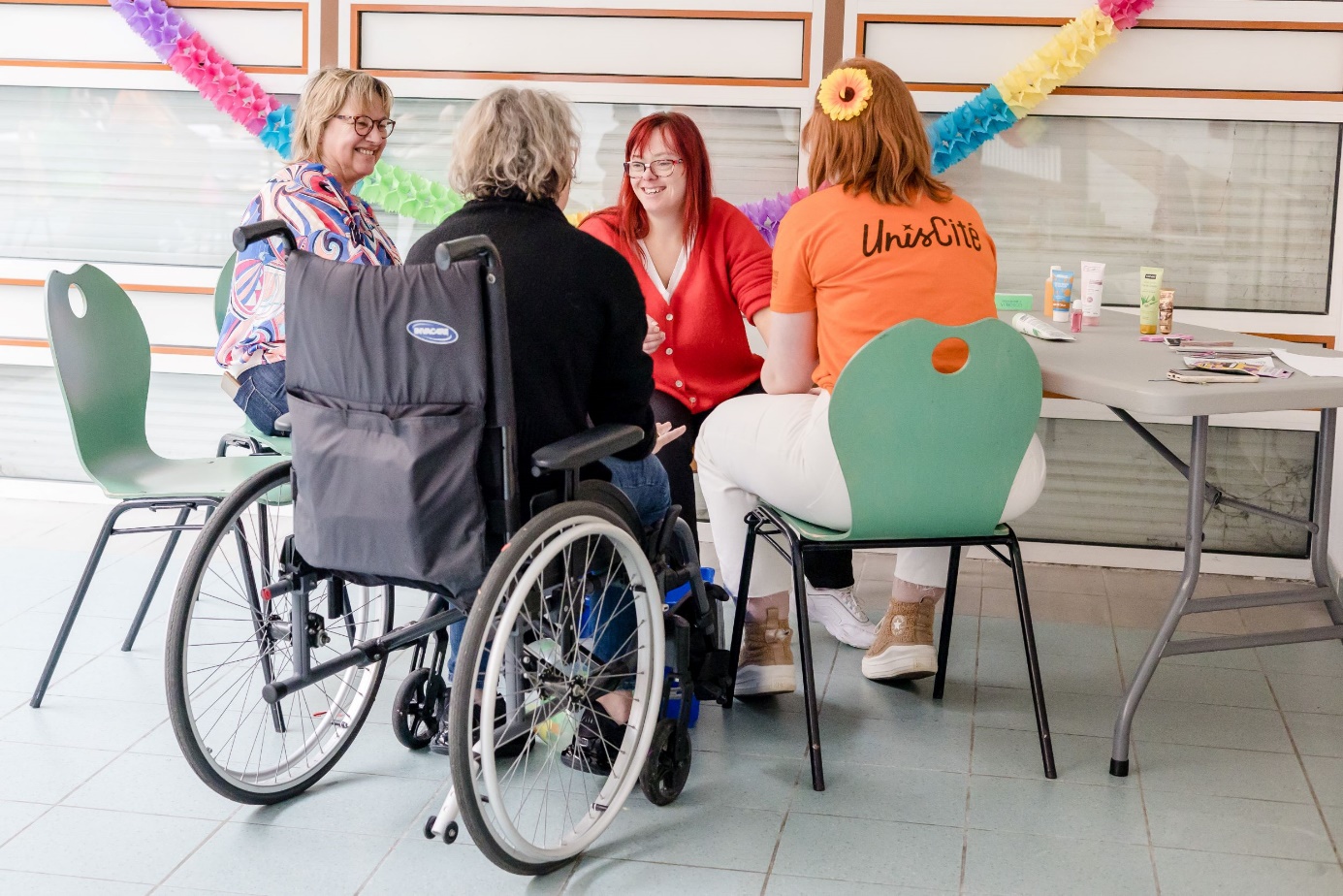 